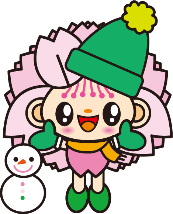 令和３年度 認知症基礎講習会 アンケート現在の職種を記載してください。下記のアンケートにご協力ください。Q1）配信①　認知症医療Ⅰ「認知症の病態」について尋ねします。１　　　　　　　　　 　　　　　　　２　　　　　　　　　 　　　　　　 ３　　　　　　　　　　　       ４　　　　　　　  　         ５Q2）配信②　認知症医療Ⅱ「認知症の検査・治療」についてお尋ねします。１　　　　　　　         　　　２　　　　　　　　　　　       ３　　　　　　　　　          ４                      ５Q3）配信③　BPSDⅠ「BPSDの病態・症状」についてお尋ねします。１　　　　　　　　　　         ２                      ３　　                   ４　　　　　　　　　　　       ５Q４）配信④　BPSDⅡ「BPSDの対応方法と治療法」についてお尋ねします。１　　　　　　　　　　         ２                      ３                      ４　　　　　　　　　　　       ５Q５）配信⑤　連携　「認知症の人の在宅生活を支える多職種連携」についてお尋ねします。１　　　　　　　　　　         ２                      ３                      ４                     ５Q６）オンデマンド配信方式での講習会についてお尋ねします。１　　　　　　　　　　         ２                      ３                      ４　　　　　　　            ５Q7）この様な認知症の研修会で、「ここをもっと知りたい」等がありましたら下記に記載をお願いします。★ご記入後はFAXにて令和4年2月28日（月）までにご提出をお願いします。